ΠΡΟΣΩΠΙΚΕΣΠΛΗΡΟΦΟΡΙΕΣ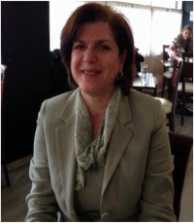 ΑΙΤΟΥΜΕΝΗ	ΔΙΟΙΚΗΤΗΣ ΝΟΣΟΚΟΜΕΙΟΥΘΕΣΗ ΕΡΓΑΣΙΑΣΕΠΙΣΤΗΜΟΝΙΚΟ ΠΡΟΣΩΠΙΚΟ ΕΘΝΙΚΗΣ ΣΧΟΛΗΣ ΔΗΜΟΣΙΑΣ ΥΓΕΙΑΣΕΘΝΙΚΗ ΣΧΟΛΗ ΔΗΜΟΣΙΑΣ ΥΓΕΙΑΣ, ΑθήναΤΟΜΕΑΣ ΟΡΓΑΝΩΣΗΣ ΚΑΙ ΔΙΟΙΚΗΣΗΣ ΥΠΗΡΕΣΙΩΝ ΥΓΕΙΑΣΩς Επιστημονικό Προσωπικό της ΕΣΔΥ, αδιάλειπτα, Υπεύθυνη για τα μαθήματα:(α) “Χρηματο-οικονομική Διοίκηση Νοσοκομείου” που περιλαμβάνει: Λογιστικό Σχέδιο, Προϋπολογισμούς Νοσοκομείων (Σφαιρικούς και Κατά Τμήμα), Κοστολόγηση - DRGs - ΚΕΝ, Προμήθειες και Εφοδιαστική Αλυσίδα(β) “Λήψη Αποφάσεων στον τομέα της Υγείας” που επικεντρώνει σε σύγχρονες μεθόδους υποστήριξης των αποφάσεωνΕργασία ως “Hospital Management Expert” στο πρόγραμμα “Health Reform Support Program” που ανέλαβε ο Π.Ο.Υ, με άδεια άνευ αποδοχών (συνέχιση μαθημάτων)ΣΥΜΒΟΥΛΟΣ ΔΙΟΙΚΗΣΗΣ ΝΟΣΟΚΟΜΕΙΟΥ, Γραφ. Αναπληρωτή Διοικητή ΑΝΤΙΚΑΡΚΙΝΙΚΟ ΝΟΣΟΚΟΜΕΙΟ ΠΕΙΡΑΙΑ “ΜΕΤΑΞΑ”, Πειραιάς, Ελλάδα Μελέτες και ανάλυση οικονομικών και λοιπών δεδομένων του οργανισμού, με σκοπό την υποβολή των συμπερασμάτων στη διοίκηση για τη διαμόρφωση καλύτερων αποφάσεων.ΔΙΟΙΚΗΤΡΙΑ ΝΟΣΟΚΟΜΕΙΟΥΠ. Γ. Ν. ΑΘΗΝΩΝ “ΑΛΕΞΑΝΔΡΑ”, ΑθήναΚατάρτιση του πρώτου Επιχειρησιακού Σχεδίου (από την Διοικήτρια και στελέχη, χωρίς εξωτερικό συνεργάτη) με στόχους, κοστολογημένες δράσεις, χρονοδιάγραμμα.Κατάρτιση master plan ανάπτυξης των χώρων, των τμημάτων και μονάδων, και αναμόρφωση εξ’ ιδίων πόρων κάποιων από αυτά (κλινικά τμήματα, μαγειρεία, ειδικά τμήματα και μονάδες).Ολοκλήρωση της μηχανογράφησης των κυκλωμάτων εργασιών Φαρμακείο -Αποθήκες - Λογιστήριο- τμήμα Εκκαθάρισης Νοσηλίων.Χρηματοδότηση εξ’ ιδίων πόρων επενδύσεων μέσου μεγέθους (εξοπλισμός) και εγκατάσταση - λειτουργία αδρανούς εξοπλισμού,Εφαρμογή δίκαιου και σύγχρονου management προσωπικού, (ισονομία- εκπαίδευση), Εναρμόνιση υπηρεσιακών σχέσεων Πανεπιστημιακών και λοιπών γιατρών, Ανασχεδιασμός διαδικασιών διαχειριστικών και υποστηρικτικών κλινικών,Θετικό οικονομικό αποτέλεσμα, για όλες τις οικονομικές χρήσεις.Το επιχειρησιακό σχέδιο και το master plan παραμένουν οδηγοί σε επόμενες διοικήσεις.ΔΙΕΥΘΥΝΤΡΙΑ ΔΙΟΙΚΗΤΙΚΗΣ ΥΠΗΡΕΣΙΑΣ ΝΟΣΟΚΟΜΕΙΟΥΑντικαρκινικό Νοσοκομείο ΠΕΙΡΑΙΑ “ΜΕΤΑΞΑ”, ΠειραιάςΚατάρτιση Κανονισμού Οικονομικής Λειτουργίας (Διαδικασίες, κριτήρια, Όργανα) Επιτυχής εισαγωγή- επέκταση μηχανοργάνωσης σε όλο το φάσμα της διοικητικής υπηρ., Λειτουργία πολύ καλά σχεδιασμένου κύκλου προμηθειών και πληρωμών με αποτέλεσμα κατά την παράδοση υπηρεσίας (11ος/2001) να λειτουργεί το σύνολο του εφοδιασμού με συμβάσεις (κάτι που δεν αποτελούσε δεδομένο για την εποχή),Παρακολούθηση εσόδων και χαμηλό ύψος των τότε ρυθμίσεων χρεών,Ανακατασκευή ολόκληρων πτερύγων του νοσοκομείου και λειτουργία ειδικών τμημάτων , Εξοπλισμός τμημάτων με αυτοχρηματοδότηση με μέσου κόστους ιατρικά μηχανήματα, Διαφάνεια και ισονομία στη Διοίκηση προσωπικού, περιγραφή ειδικών θέσεων εργασίας, στην οποία το προσωπικό ανταποκρίθηκε με βελτίωση της εργασίας του.Το συνολικό οικονομικό αποτέλεσμα ήταν πάντοτε θετικό.ΔΙΕΥΘΥΝΤΡΙΑ ΔΙΟΙΚΗΤΙΚΗΣ ΥΠΗΡΕΣΙΑΣ ΝΟΣΟΚΟΜΕΙΟΥΓενικό Νοσοκομείο “Η ΠΑΜΜΑΚΑΡΙΣΤΟΣ”, ΑθήναΗ ανάληψη θέσης έγινε σε φάση μετάβασης, πρώτη υπάλληλος καριέρας στη θέση.Η ολοκλήρωση της μηχανογράφησης με την ένταξη στο Ενιαίο Πληροφοριακό Σύστημα και των τελευταίων τμημάτων της υπηρεσίας,Η τήρηση Γενικού Λογιστικού Σχεδίου -πριν ακόμη και από τα σχετικά νομοθετήματα,ο καλός προγραμματισμός επενδύσεων (εξ ιδίων πόρων) καιη τήρηση του κύκλου προμηθειών συνέβαλλαν στην επίτευξη των οικονομικών στόχων.Αξιοποίηση όλων των θετικών στοιχείων της διοικητικής κουλτούρας του οργανισμούΗ δίκαιη, αλλά ταυτόχρονα σταθερή και προσηλωμένη στους στόχους, διαχείριση του ανθρώπινου δυναμικού συνέβαλλε στην αποτελεσματική λειτουργία της διοικητικής υποστήριξης και στον καλύτερο συντονισμό όλου του οργανισμού.Σε επιθεώρηση από το Υπ. Υγείας, Οκτώβριο 1997, η Διοικητική Διεύθυνση του νοσοκομείου αξιολογήθηκε ως μία μεταξύ των τριών καλύτερων εκείνης της περιόδου.ΠΡΟΪΣΤΑΜΕΝΗ ΟΙΚΟΝΟΜΙΚΟΥ ΤΜΗΜΑΤΟΣ ΝΟΣΟΚΟΜΕΙΟΥΓενικό Νοσοκομείο "Η ΠΑΜΜΑΚΑΡΙΣΤΟΣ", ΑθήναΣχεδιασμός σαφών διαδικασιών εσωτερικών παραγγελιών και ελέγχου των αποθεμάτων,Οργάνωση των διαδικασιών διαγωνισμών και ολοκλήρωση αυτών εντός των ορίων ,Τήρηση και παρακολούθηση των λογιστικών δεδομένων με τρόπο αντίστοιχο του Γενικού Λογιστικού Σχεδίου (πέραν του απλογραφικού Δημοσίου λογιστικού).Οργάνωση αποθηκών για υλικά που δεν παρακολουθούντο επαρκώς (με χωροταξικές αλλαγές ανάλογες).Έναρξη μηχανοργάνωσης (επί μηδενικής βάσης) της Οικονομικής - διοικητικής υπηρεσίας, με πολύ καλή οργάνωση διαγωνιστικών διαδικασιών για εξοπλισμό και με παράλληλη εκπαίδευση του προσωπικού (με ενιαίο πληροφοριακό σύστημα ΚΗΥΚΥ).Έμφαση στην σωστή παρακολούθηση των Εσόδων, ώστε να διασφαλισθεί η καλύτερη δυνατή ρευστότητα.Το οικονομικό αποτέλεσμα ήταν πάντοτε θετικό.ΣΤΕΛΕΧΟΣ ΔΙΟΙΚΗΤΙΚΗΣ ΥΠΗΡΕΣΙΑΣ ΝΟΣΟΚΟΜΕΙΟΥΓενικό Νοσοκομείο “Η ΠΑΜΜΑΚΑΡΙΣΤΟΣ”, ΑθήναΉ διαδρομή του απλού υπαλλήλου νοσοκομείου, ιδιαίτερα όταν συνοδεύεται από εναλλαγή μεταξύ βασικών αλλά διαφορετικών τμημάτων, βοηθά να κατανοήσει κανείς την συμπληρωματικότητα μεταξύ των λειτουργιών και των δομών ενός οργανισμού.Η εμπειρία του διοικητικού έργου στα Εξωτερικά Ιατρεία, στα Εργαστήρια, στο Γ ραφείο Κίνησης και Εκκαθάρισης Νοσηλίων και στο Λογιστήριο υπήρξαν ευκαιρίες εκπαίδευσης στην πραγματική ροή του νοσοκομειακού οργανισμού, στην διαμόρφωση αντίληψης περί των αναγκών των ασθενών και της διοίκησης προσωπικού, περί των ρόλων των διάφορων ομάδων λειτουργών, περί της κρισιμότητας και σημασίας της οικονομικής βιωσιμότητας.ΕΛΛΗΝΙΚΑΠΤΥΧΙΟ ΑΠΟ ΑΓΓΛΙΚΟΥ ΠΑΝΕΠΙΣΤΗΜΙΟΥ (LONDON SCHOOL OF ECONOMICS)Α1	Α1Σε διαδικασία εκμάθησηςΕπίπεδα: Α1/2: Βασικός χρήστης - Β1/2: Ανεξάρτητος χρήστης - C1/2: Έμπειρος χρήστης Κοινό Ευρωπαϊκό Πλαίσιο Αναφοράς για ΓλώσσεςΑυξημένη δυνατότητα στη διαχείριση και επίλυση συγκρούσεων,Αυξημένη πειθώς για την υποκίνηση του προσωπικού για την εφαρμογή πολιτικών και νέων εργαλείων αναγκαίων στις σημερινές συνθήκες διοίκησηςΑυξημένη δυνατότητα επικοινωνίας με το ιατρικό σώμαΕμπειρία στην εκπροσώπηση του οργανισμού στα ΜΜΕ.Όλα τα παραπάνω βασίζονται στην μακρόχρονη εμπειρία και στον ιδιαίτερο σεβασμό για τους λειτουργούς της πρώτης γραμμής που οδηγούν στην κατανόηση όλων των διαστάσεων της εκάστοτε ανάγκης επικοινωνίας.Μεγάλη εμπειρία στη συγκρότηση σχεδίων δράσης, οργάνωσης και προγραμματισμού εργασιών, με συντονισμό αριθμού αρκετών και διαφορετικών ομάδων.Πολύ καλή δυνατότητα Λήψης δύσκολων ΑποφάσεωνΥψηλή δυνατότητα ανασχεδιασμού και οργάνωσης υπηρεσιών, χώρων και τομέων.Η μακρά επιτυχής θητεία σε τρία νοσοκομεία αποδεικνύει αυτή τη δυνατότητα.■ Πολύ καλή χρήση σύγχρονων εργαλείων διοίκησης, όπως (α) Balanced Score Card για ολιστική και με μετρήσιμους στόχους στοχοθεσία και (β) Lean management για οργάνωση της παραγωγικής διαδικασίας, περιστολή της Σπατάλης και βελτίωση της ποιότητας.Πολύ καλός χειρισμός των εργαλείων Microsoft Office™Βασικές γνώσεις σε Λογισμικά Λογιστικής ΥποστήριξηςΕΞΕΙΔΙΚΕΥΜΕΝΗ ΕΠΙΣΤΗΜΟΝΙΚΗ ΔΡΑΣΤΗΡΙΟΤΗΤΑΑ. “Επιστημονικό Κέντρο Management Νοσοκομείων” (www. εkmn.gr) (επιστημονικός μη κερδοσκοπικός φορέας) Ιδρυτικό Μέλος και ΠρόεδροςΕρευνητική - μελετητική εργασία, για μελέτη συγκεκριμένων πεδίων στο νοσοκομειακό χώρο, με έμφαση στην οργάνωση διαδικασιών που προσανατολίζονται κυρίως σε ανασχεδιασμό διαδικασιών και υπηρεσιών πρώτης γραμμής.Ε.Κ.Μ.Ν. Εργαστήριο Δίκτυο Benchmarking, Δίκτυο Συγκριτικής Αξιολόγησης Υπηρεσιών -Performance ManagementΔιοργάνωση ετήσιων θεματικών Συνεδρίων, με την υποστήριξη των Ομάδων Ειδικού Ενδιαφέροντος και με ομιλητές διακεκριμένους ερευνητές (από τον Ελληνικό και διεθνή χώρο) στα ακόλουθα θέματα:Σύγχρονες μέθοδοι για ένα σύγχρονο Νοσοκομείο (Lean, 6Sigma, Balanced Score Card)Management Διαδικασιών με έμφαση στον ασθενή - Διαδικασίες Χρηματοδότησης και Ποιότητα προς τον ασθενήΔιαχείριση του Κινδύνου (risk management, το ζήτημα της Ασφάλειας του Ασθενούς)Διαδικασίες Προμήθειας και Εφοδιασμού ΝοσοκομείωνΟι διαδικασίες Προϋπολογισμού, Εφοδιασμού και η Ποιότητα των ιατρικών συσκευώνΗ πρόκληση της εισαγωγής των DRGs στο Ελληνικό ΝοσοκομείοΟ συντονισμός (διακυβέρνηση) για τον έλεγχο του κόστουςΧρηματοδότηση, Θεσμική Καινοτομία και ΠοιότηταΔημόσια Διακυβέρνηση και Οικονομικό Management ΝοσοκομείωνΒ. Lean Hospital Forum, forum για τη διάδοση και επέκταση εφαρμογής της Λιτής Παραγωγής, ως μεθόδου απάλειψης της Σπατάλης και Δημιουργίας Αξίας. Ιδρυτικό μέλος -μαζί με τον κ. Αλέξανδρο Τσίγκα (επίκουρο Καθηγητή Πολυτεχνικής Σχολής Δημοκρίτειου Πανεπιστημίου), στα πλαίσια του ΕΚΜΝ.Σύνδεση με διεθνείς ενώσεις, εξειδικευμένων στο πεδίο της Λιτής παραγωγής στα ΝοσοκομείαΟργάνωση workshops σε νοσοκομεία, σε νοσηλευτικό κυρίως προσωπικό, για την επίλυση συγκεκριμένων θεμάτων (Γεννηματάς, Ευαγγελισμός, ΓΝ. Νίκαιας κ.α.)ΠΑΡΑΚΟΛΟΥΘΗΣΗ ΕΙΔΙΚΩΝ ΠΡΟΓΡΑΜΜΑΤΩΝΠανεπιστήμιο του Michigan, USA, Certificate Seminar, με θέμα “Lean Production in Hospital Care”INSEAD, Παρίσι, Certificate seminar “European Leadership in Health care”Nordic School of Public Health, Certificate seminar “Management in Hospital Care”, ΕΣΔΥ και N.S.PH.2000 “Εκπαίδευση Εκπαιδευτών: Ανάλυση και Έλεγχος Κόστους/Οφέλους - Σχεδιασμός και Παρακολούθηση Κλειστών - Κατά Τμήμα Προϋπολογισμών”, Μόναχο - Παρίσι - Μάαστριχτ -Αθήνα, (οργάνωση Εθνικό Κέντρο Δημόσιας Διοίκησης και European Institute of Public Administration, EIPAΛΤΕΘΝΗΣ ΕΜΠΕΤΡΤΑΣυμμετοχή ως “Change Management Expert” της ομάδας του Πανεπιστημίου Πελοποννήσου “WP5 Change management” στο Ευρωπαϊκό Πρόγραμμα για την αντιμετώπιση της πολυφαρμακίας SIMPATHY (Stimulating Innovation Management of  Polypharmacy and Adherence in the Elderly), 2015 -2017 Συνεργασία με Παγκόσμιο Οργανισμό Υγείας. 1ος/2015 έως 9ος/2015 για θέματα Νοσοκομειακής Διοίκησης (Ανθρώπινο Δυναμικό, Παρακλινικές Εξετάσεις, Κωδικοποίηση Υλικών, σύνδεση Νοσοκομείων με ΠΦΥ, κ.α.).Συνεργασία με Centrum fUr Krankenhaus Management (CKM), ερευνητικό Κέντρο του Πανεπιστημίου Βεστφαλίας, 2006 έως σήμερα. για:Διοργάνωση των συνεδρίων του Επιστημονικού Κέντρου Management Νοσοκομείων, σε μελέτες, σε networksΕπίσκεψη -σεμινάρια σε Best-in-Class νοσοκομεία των ΗΠΑ. Phoenix Arizona 2010. 2011. 2012 (Barrow Neurological Centre. St. Josephs, Phoenix Children’s Hospital, Banner Health, Scottsdale Health. Mayo Clinic)Συνεργασία με European Health Management Association (EHMA). 2006 έως σήμερα, σε θέματα σχετιζόμενα με:Μελέτη χρηματοδότησης (DRGs), την ποιότητα των υπηρεσιών και τον ανασχεδιασμό διαδικασιώνΣυμμετοχή σε πανευρωπαϊκά Δίκτυα (Transitional Countries Network, Women’s Leadership in Health Care) Εκπαιδευτικής Επίσκεψη. 2000 σε Παρίσι και Μόναχο, σε Νοσοκομεία και Ασφαλιστικά Ταμεία - ενημέρωση επί σύγχρονων Διαχειριστικών Τεχνικών (Κλειστός και Κατά Τμήμα Προϋπολογισμός, Διαπραγματεύσεις)Εργασία. Guy’s and St. Thomas’ Hospital Trust .Λονδίνο 1997. Ιούνιος - Σεπτέμβριος, Τμήμα Επιχειρησιακής Έρευνας, στο πλαίσιο της Διπλωματικής Εργασίας στο L.S.E.. με αντικείμενο την μελέτη επέκτασης ή/και γενίκευσης της χρήσης των νέων διαγνωστικών τεχνολογιών (PET. SPECT) για την διάγνωση καρδιολογικών προβλημάτων, με την χρήση μοντέλου προσομοίωσης.ΣΥΜΜΕΤΟΧΗ ΣΕ ΟΜΑΛΕΣ ΕΡΓΑΣΤΑΣΟμάδες Εμπειρογνωμόνων του Υπουργείου Υγείας2001 Κεντρική ομάδα Διοίκησης Έργου για την παρακολούθηση της μεταρρύθμισης «Υγεία για τον Πολίτη»1999 Επιτροπή για την αναμόρφωση του Ενιαίου Πλαισίου Οργάνωσης των Νοσοκομείων1998 Ομάδα Εργασίας για την μελέτη των κριτηρίων και της μεθοδολογίας για την κατάρτιση κλειστών προϋπολογισμώνΜελετητικές - Επιστημονικές Ομάδες2014 Συντονίστρια της Ομάδας Εργασίας του Επιστημονικού Κέντρου Management Νοσοκομείων για τη μελέτη Νοσοκομειακών Φαρμακείων.2011- σήμερα Πανευρωπαϊκό Δίκτυο “Best Practices Management” Συν-Ιδρύτρια και συντονίστρια σε συνεργασία με το Centrum fur Krankenhaus Management. Muenster University, και την European Health Management Association2009 Συντονίστρια της Ομάδας του Επιστημονικού Κέντρου Management Νοσοκομείων για το πρόγραμμα Benchmarking της 3ης Υ.Π.ΕΣυντονίστρια και Επιστημονικά Υπεύθυνη της ομάδας του Δικτύου Συγκριτικής Αξιολόγησης του Ε.Κ.Μ.Ν.ΔΙΔΑΚΤΙΚΗ και ΕΡΕΥΝΗΤΙΚΗ ΕΜΠΕΙΡΙΑo 12/2005 - σήμερα Επιστημονικό προσωπικό της Εθνικής Σχολής Δημόσιας Υγείας. στον Τομέα Διοίκησης Υπηρεσιών Υγείας, υπεύθυνη στα μαθήματα «‘Χρηματοοικονομική Διοίκηση Νοσοκομείων» (Λογιστικό Σχέδιο και Λογιστική Οργάνωση. Κοστολόγηση. τιμολόγηση και χρηματοδότηση. Προμήθειες και Εφοδιασμός) και «Λήψη Αποφάσεων στο Τομέα της Υγείας»o 2000-σήμερα. Εθνική Σχολή Δημόσιας Διοίκησης. Συνεργάτις Υπεύθυνη Εισηγήτρια του μαθήματος «Χρηματοοικονομική Διοίκηση και Προμήθειες Νοσοκομείων» του Τμήματος Κοινωνικής Διοίκησης o 2005 - σήμερα. Εισηγήτρια σε σεμινάρια ΙΝΕΠ του ΕΚΔΔ (DRGs) o 2006-2008 εισηγήτρια σε σεμινάρια ΕΣΔΥ. στην ενότητα «Λήψη Αποφάσεων» (μέτρο 1.4.) o 2008-2009 εισηγήτρια σε σεμινάρια ΕΣΔΥ. «Θέματα Διοίκησης και Οργάνωσης Υπηρεσιών Υγείας» (μέτρο 2.5.) o 2008 και 2009. Εισηγήτρια στο σεμινάριο “International Health Care Management” του Πανεπιστημίου της Βεστφαλίαςo 2011, Διδασκαλία στο Management Centre of Innsbruck στο πεδίο «Soft Systems Methodology, a modern approach to support Decision Making”,o 2011, 2012, 2013 Σειρά Σεμιναρίων «Η Λιτή Παραγωγή στο Νοσοκομείο» στο πλαίσιο συνεργασίας με την Ένωση Νοσηλευτών Ελλάδος (ΕΝΕ).o Επόπτρια καθηγήτρια σε 75 διπλωματικές - ερευνητικές εργασίες στην ΕΣΔΔ και στην ΕΣΔΥ σχετικά με θέματα Οργάνωσης και Οικονομικής Διαχείρισης Νοσοκομείων (ειδικότερα ανασχεδιασμός διαδικασιών. risk management. προϋπολογισμοί νοσοκομείων. προμήθειες - εφοδιασμός, Λιτή οργάνωση).ΠΑΡΟΥΣΤΑΣΕΙΣ“Το Νοσοκομείο ως Νομική και Οικονομική οντότητα: επιχειρώντας στο δίπολο Αξιοπιστίας Υπηρεσιών και Βιωσιμότητας”. Ιούνιος 2015. Αθήνα“Ο έλεγχος του κόστους και η αυτονομία του Νοσοκομείου” 8ο Συνέδριο Επιστημονικού Κέντρου Management Νοσοκομείων. Ιούνιος 2014. Αθήνα“Διαχείριση του Χρόνου και του Ανθρώπινου Δυναμικού στο Νοσοκομειακό Φαρμακείο”. Συνέδριο ΠΕΦΝΙ. Ιωάννινα. Νοέμβριος. 2013“Different practices for two major issues in OR in Greek tertiary hospitals: The time between Operations and the Consignment of expensive devices and medical products. as cases of Lean management”. ΕΗΜΑ Annual Congress, Milan, June 2013“Αλλαγή Επαγγελματικής Συμπεριφοράς; γιατί. για ποιον. με ποιον τρόπο;” Ημερίδα Θριάσιου Νοσοκομείου. Οκτώβριος 2012“Lean management cases in Greek hospitals” Σεμινάριο για Lean Management, WHO και Ελληνικό Υπουργείο Υγείας, 2013, Αθήνα“Quality of Service and Quality of Consumables and Medical Devices: who pays and how the De- Centralized vs Centralized procurement process can support Patient Safety?” EHMA’s conference. June. 2012“Can we identify Best Practices in hospitals’ Supply Chain?”. Meeting of “Best Practices Management” Network. EHMA’s conference. Bern. 2012«DRGs και Management Νοσοκομείων: από σύστημα αποζημίωσης σε σύστημα Συντονισμού» 6ο Συνέδριο του Επιστημονικού Κέντρου Management νοσοκομείων. 31 Μαΐου και 1 Ιουνίου 2012. Αθήναίο. “Κριτική ανάλυση της μελέτης των προϋπολογισμών και των αποτελεσμάτων στην λειτουργικότητα των νοσοκομείων”. 5ο Συνέδριο του Επιστημονικού Κέντρου Management νοσοκομείων. Ιούνιος 2011. Αθήνα“Θεσμικές και Οργανωτικές διαστάσεις της Εφοδιαστικής Αλυσίδας, για μία σύγχρονη απάντηση στις ανάγκες εφοδιασμού των ελληνικών νοσοκομείων”, 4η Διημερίδα Επιστημονικού Κέντρου Management Νοσοκομείων, Ιούνιος 2010, Αθήνα“Approaches on Changing the Clinical Team’s Culture in Hospitals, towards Quality improvement. Constraints and potentials in practice”, EHMAs Annual Conference, 2010, Lahti, Finland“Η Διαχείριση του Τριγώνου των Βερμούδων μεταξύ Ποιότητας, Κινδύνων και Κόστους: η Διοικητική προσέγγιση”, 3η Διημερίδα Επιστημονικού Κέντρου Management Νοσοκομείων, Μαίος 2009, Αθήνα“The Power Game in Greek Public Hospitals”, 8th EHMA Congress, Ιούνιος 2008, Athens“Αναλυτική παρουσίαση του χρηματο-οικονομικού management του Ελληνικού δημοσίου νοσοκομείου: Δομή, Μύθοι και Προοπτικές”, 2η Διημερίδα Επιστημονικού Κέντρου Management Νοσοκομείων, Μάιος 2007“Λιτή Παραγωγή, μία πρόκληση για τα Ελληνικά Νοσοκομεία”, 1η Διημερίδα του Επιστημονικού Κέντρου Management Νοσοκομείων, Ιούνιος 2007, Αθήνα“Entrepreneurial behaviour in Greek hospitals - The use of techniques”, 6th EHMA Congress, June 2006, BudapestΟ καρκίνος στην Τρίτη Ηλικία, η οικονομική πλευρά στην Λήψη Αποφάσεων’ Εκπαιδευτικό Σεμινάριο της Ογκολογικής Γηριατρικής Εταιρείας, Πάτρα, 7/5/2006 “Η δυνατότητα άσκησης πραγματικού Χρηματο-οικονομικού management στα Ελληνικά νοσοκομεία”,	1ο Πανελλήνιο Συνέδριο Οικονομικών της Υγείας, Δεκέμβριος 2005, ΑθήναReport στην 3η συνάντηση “Casus Sanitatis” με θέμα Βελτίωση Ποιότητας και στρατηγική ανάπτυξη, στην Ελλάδα”, October 2003, Πάτρα‘Η Διαδικασία Λήψης Αποφάσεων ως εργαλείο Διαχείρισης Συγκρούσεων’, Ημερίδα για την οργανωτική αλλαγή του Ε.Σ.Υ., Νοέμβριος 2001.‘Quality of Care in in-patients settings: The Greek Experience’ Διεθνής Συνάντηση που οργανώθηκε από τον Σ.Φ.Ε.Ε. υπό την αιγίδα του Υπ. Υγείας για την ανταλλαγή εμπειρίας επί θεμάτων Ποιότητας, Σεπτέμβριος 2001‘Η εξέλιξη του νοσοκομειακού τομέα και οι προοπτικές επίδρασης στην	ανάπτυξη της Κρήτης’, Συνέδριο γιατην Ανάπτυξη της Κρήτης μέχρι το 2020, που οργάνωσε το Πανεπιστήμιο Κρήτης και η Ορθόδοξη Ακαδημία Κρήτης, Χανιά, Απρίλιος 2001‘Σύγχρονες Τεχνικές στην υποστήριξη της Λήψης Αποφάσεων’, στην Ημερίδα που οργάνωσε η Νομαρχία Αθηνών με θέμα: Διοικητικός Εκσυγχρονισμός των Νοσηλευτικών Ιδρυμάτων -τάσεις και προοπτικές, Δημόκριτος, Αθήνα, Δεκέμβριος 1997“Το ενδοεπιχειρησιακό περιβάλλον του Νοσοκομείου και ο ρόλος των τριών Υπηρεσιών”, στην Ημερίδα που οργάνωσε η Επιστημονική Εταιρεία Διοίκησης Υπηρεσιών Υγείας με θέμα: Η συμβολή του Ιατρικού, Νοσηλευτικού και Διοικητικού σώματος στην Διοίκηση και Διαχείριση του Νοσοκομείου, Μάιος 1992‘Το Οργανωτικό Μοντέλο Χρηματοδότησης του Ελληνικού Νοσοκομείου σε σύγκριση με τα αντίστοιχα μοντέλα άλλων Ευρωπαϊκών χωρών’, 3ο Πανελλήνιο Συνέδριο Οικονομικών της Υγείας, Δεκέμβριος 1991, ΑθήναΔΗΜΟΣΤΕΥΣΕΙΣ - ΚΕΙΜΕΝΑ ΕΡΓΑΣΙΑΣ“Μεθοδολογία και Τεχνικές Benchmarking- Βέλτιστες Πρακτικές» (συγγραφή από κοινού με Χ. Μπουρσανίδη) ως Διδακτικές Σημειώσεις και μέρος του παραδοτέου υλικού, για Ειδικό Πρόγραμμα με θέμα Benchmarking στα Νοσοκομεία της 3ης ΥΠΕ, 2009“Λήψη Αποφάσεων, το παλιό και το νέο παράδειγμα”, διδακτικές σημειώσεις για το μεταπτυχιακό Διοίκησης Υπηρεσιών Υγείας της Ε.Σ.Δ.Υ.” 2009“Υπόδειγμα Διοικητικής και λειτουργικής ικανότητας νοσοκομείων - Δείκτες απόδοσης -Μεθοδολογίες Διαχείρισης του Χρόνου”, σημειώσεις για τα σεμινάρια της δράσης 2.5. της ΕΣΔΥ, Βιβλιοθήκη ΕΣΔΥ, 2008‘D.R.Gs: Εισαγωγική Προσέγγιση’, από κοινού με Μπουρσανίδη Χ., Κοινωνία, Οικονομία και Υγεία, 1992‘Το Σύστημα Χρηματοδότησης του Νοσοκομειακού Τομέα στην Ελλάδα ως Κύκλωμα Ροών Λειτουργικών Διαδικασιών Προϋπολογισμού’, Κοινωνία, Οικονομία και Υγεία, τεύχος 4, Δεκέμβριος 1992Υπό τελική επεξεργασία:«Κατά Τμήμα Προϋπολογισμός Νοσοκομείων και Activity Based Costing”«Οδηγός Εσωτερικού Ελέγχου στο Νοσοκομείο»ΚΑΤΑΝΟΗΣΗΚΑΤΑΝΟΗΣΗΟΜΙΛΙΑΟΜΙΛΙΑΓΡΑΦΗΠροφορικήΓραπτή (ανάγνωση)ΕπικοινωνίαΠροφορική έκφρασηC1C1C1C1C1